¿Cómo exportar desde QGIS unas parcelas para poderlas importar luego en SATIVUM?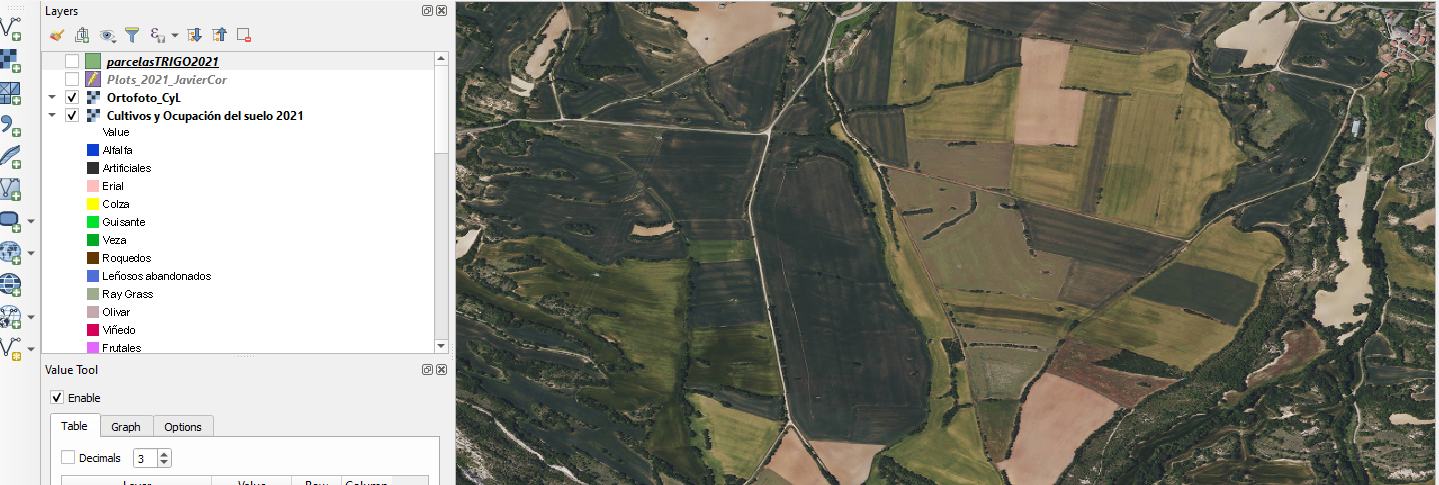 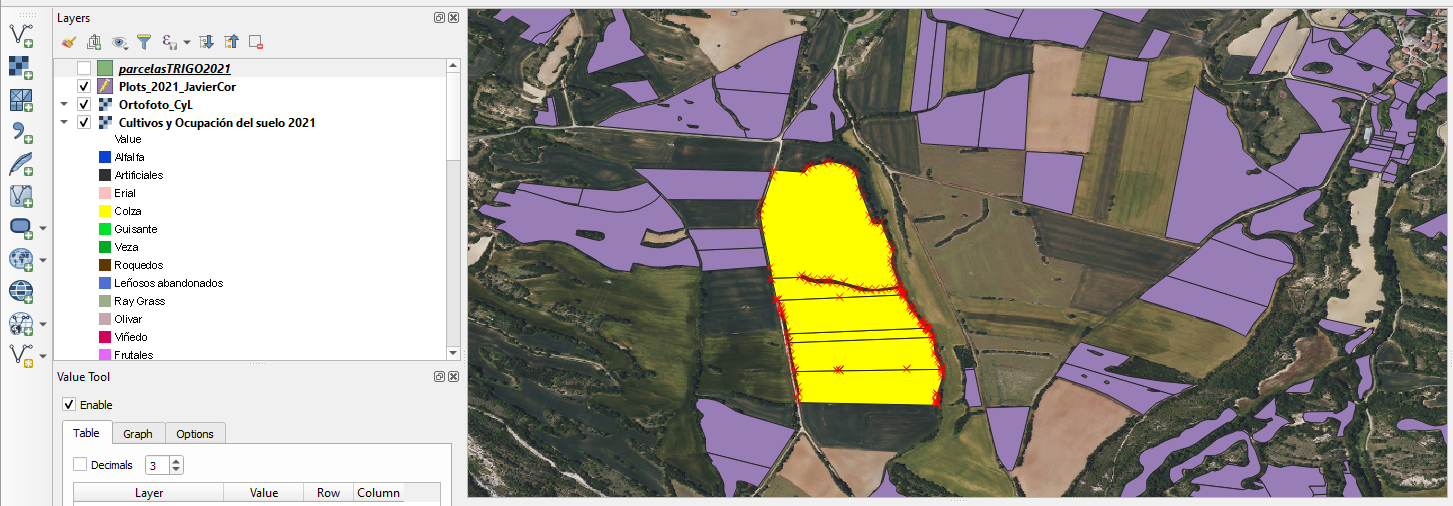 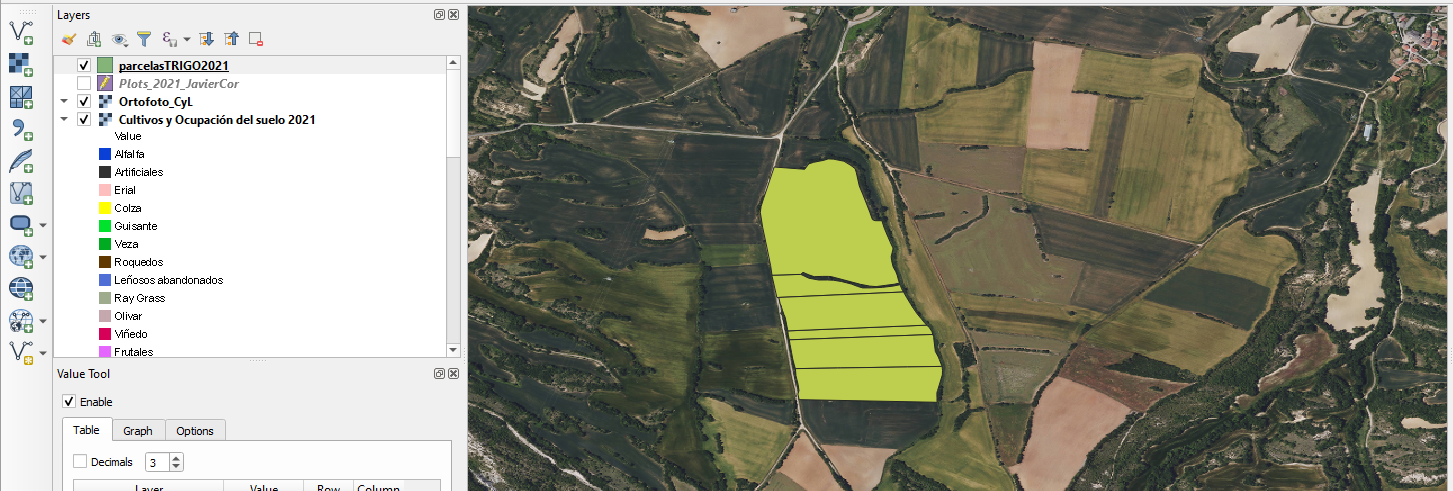 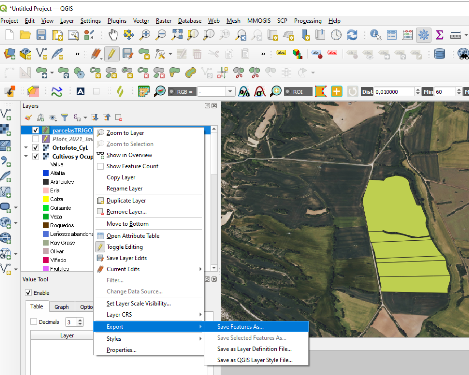 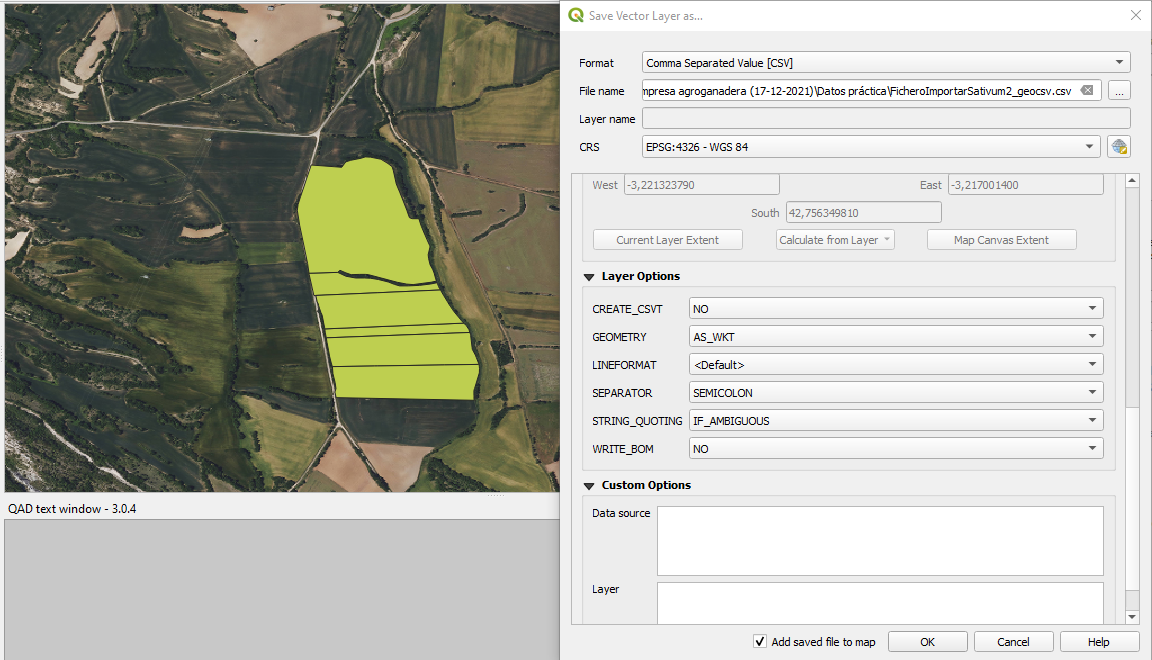 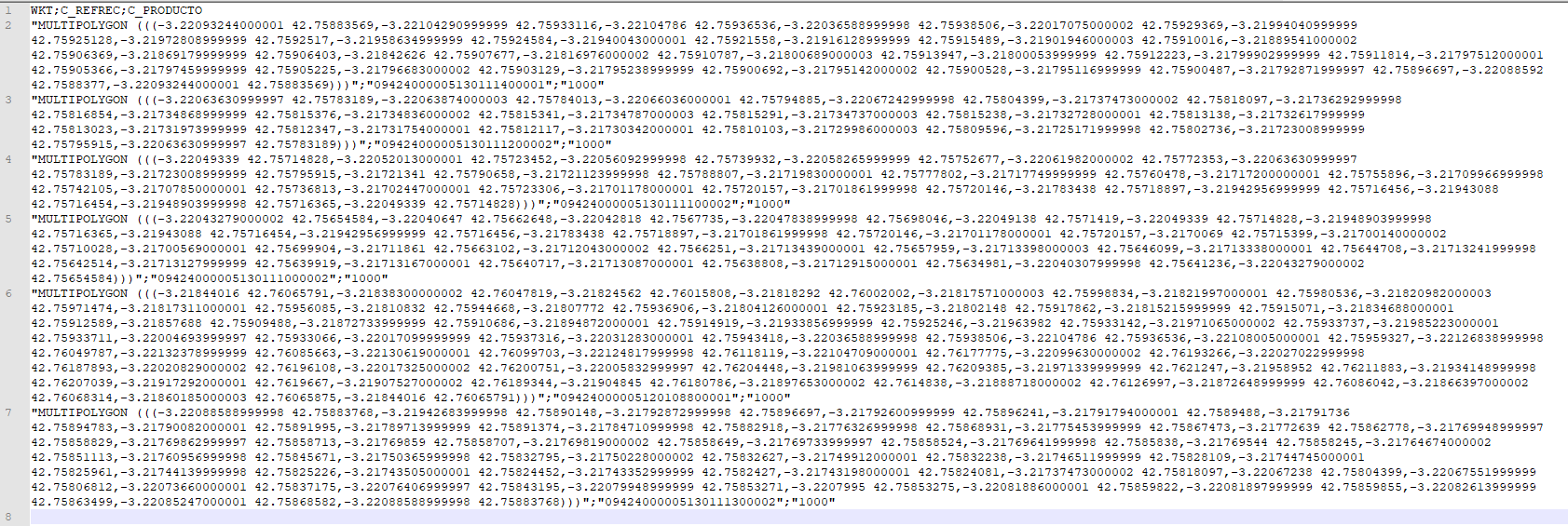 Ojo! Quitar el cabecero del archivo csv antes de importar en Sativum